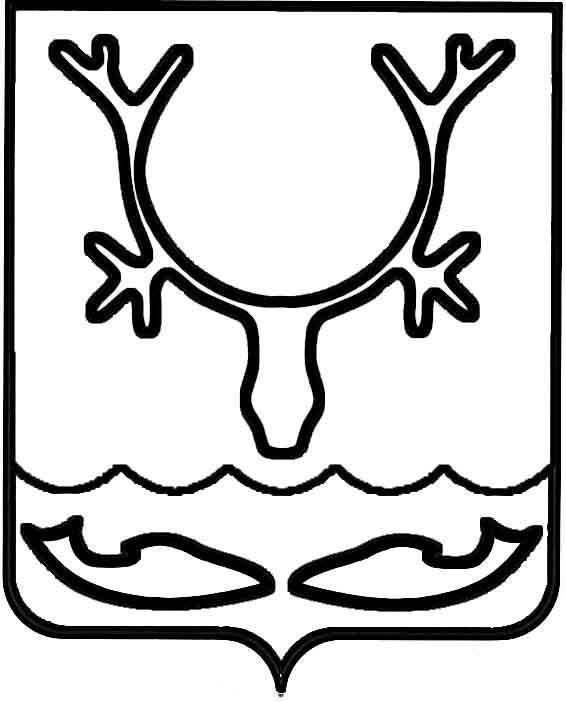 Администрация муниципального образования
"Городской округ "Город Нарьян-Мар"ПОСТАНОВЛЕНИЕО внесении изменений в постановление Администрации муниципального образования "Городской округ "Город Нарьян-Мар" от 14.08.2023 № 1153В целях актуализации состава комиссии по проведению открытого аукциона 
на право заключения договора на размещение нестационарного торгового объекта 
на территории муниципального образования "Городской округ "Город Нарьян-Мар" Администрация муниципального образования "Городской округ "Город Нарьян-Мар"П О С Т А Н О В Л Я Е Т:Внести в Приложение 3 к постановлению Администрации муниципального образования "Городской округ "Город Нарьян-Мар" от 14.08.2023 № 1153 
"О проведении открытого аукциона на право заключения договора на размещение нестационарного торгового объекта на территории муниципального образования "Городской округ "Город Нарьян-Мар" следующие изменения:Строку""заменить строкой"".Строку""заменить строкой".Настоящее постановление вступает в силу после его официального опубликования.19.09.2023№1334Бережной АндрейНиколаевич– первый заместитель главы Администрации МО "Городской округ "Город Нарьян-Мар", председатель комиссии;АнохинДмитрий Владимирович– заместитель главы Администрации МО "Городской округ "Город Нарьян-Мар" по взаимодействию с органами государственной власти и общественными организациями, председатель комиссии;АнохинДмитрий Владимирович– заместитель главы Администрации МО "Городской округ "Город Нарьян-Мар" по взаимодействию с органами государственной власти и общественными организациями, заместитель председателя комиссии;Бережной АндрейНиколаевич– первый заместитель главы Администрации МО "Городской округ "Город Нарьян-Мар", заместитель председателя комиссии;И.о. главы города Нарьян-Мара Д.В. Анохин